KOMPUTERISASI SURAT PERMOHONAN PEMBUATAN KARTU TANDA PENDUDUK DI KELURAHAN PANDEAN KECAMATAN UMBULHARJOYOGYAKARTAKARYA TULIS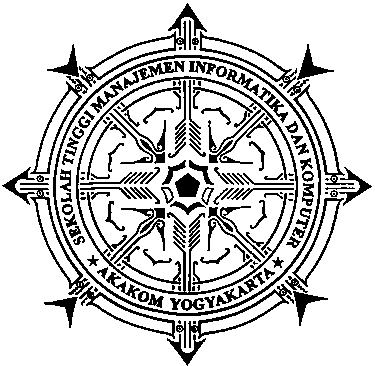 Disusun Oleh :AQUINO SIMANJUNTAKNo. Mhs	: 033110137Jurusan	: Manajemen InformatikaJenjang	: Diploma Tiga (D3)SEKOLAH TINGGI MANAJEMEN INFORMATIKA DAN KOMPUTERAKAKOMYOGYAKARTA2011